                               Проект " Солнышко лучистое"                                        2 младшая группа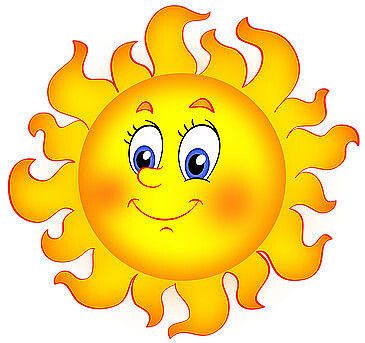                                                                                                                                                      Воспитатели:                                                                                                                                                     Гребелкина Е.Ю.                                                                                               2022г.                               Проект " Солнышко лучистое"                                        2 младшая группа                                                                                                                                                     Воспитатели:                                                                                                                                                     Гребелкина Е.Ю.                                                                                               2022г.Длительность проекта – краткосрочный 1-2 неделиАктуальность разработки и реализации педагогического проектаТак как в конце февраля – начале марта солнце начинает светить ярче, теплее. Это, конечно, заметили дети. Причем в беседах с детьми, некоторые из них затруднялись называть какого цвета, формы солнце. Так же мало использовали глаголы, определения, связанные с солнцем.  Хотелось обогатить знания детей о природном объекте – солнце, показать влияние солнца на природу. В связи с этим была определена  тема.Цель проекта: формирование у детей активного словаря через организацию разных видов деятельности: игровой; познавательной (наблюдения, эксперимент, художественное слово); музыкально-эстетической, продуктивной.Задачи:1. Дать детям элементарные представления о природном объекте – солнце, его влиянии на окружающий мир весной.2. Формировать познавательную активность детей при проведении экспериментов, наблюдений.3. Обогатить словарный запас детей по данной теме.4. Закрепить понятия «желтый», «круглый», «похоже», «не похоже».Тип проекта: информационно-исследовательский.Участники: воспитатель, дети первой младшей группы, родители.Длительность: 2 недели (краткосрочный)Ожидаемый результат:- обогащение активного и пассивного словаря детей за счет слов: «яркое», «светлое», «теплое», «светит», «улыбается», «греет» и т. д.- познавательный интерес к экспериментам;- развитие у детей наблюдательности.Подготовительный этап:1. Беседы с детьми, для выявления знаний детей  о солнце.2. Подготовка стихотворений, потешек, загадок, игр, с использованием «солнца», иллюстративный материал.3. Подготовка атрибутов для игр, занятий.Основной этап:1. Чтение и заучивание потешки «Солнышко», физкультминутки «Солнечный зайчик», песни «Я на солнышке лежу».2. Подвижная игра «Солнечный зайчик».3. Беседа «Какого цвета солнышко?»4. Наблюдение за изменениями в природе весной.5. Проведение занятийЗанятие по развитию речи «Солнышко»Музыкальное занятие. Музыкально-дидактическая игра  «Солнышко и дождик», Разучивание песни «Светит солнышко в окошко».Рисование «Лучики длинные и короткие»Конструирование «Домик для Солнышка»Занятие по лепке «Лучики для солнышка»Рисование « Наше Солнышко»6. Наблюдения за сезонными изменениями природы, связанными с солнцем.7. Комплекс утренней гимнастики «Лучистое солнышко».8. Экспериментальная деятельность        «Холодно - тепло»        Эксперимент с растениями «Растения и солнце»        Эксперимент «Лед – вода»ИгрыПодвижная игра «Поймай Солнечного Зайчика»Дидактическая игра «Сложи солнышко»Игры с мозаикойПодвижная игра «Солнечные зайчики»3 этап: развлечение « В гости к Солнышку»Комплекс упражнений для утренней гимнастики                                                                (с элементами дыхательной гимнастики)«Лучистое Солнышко»Ребята, посмотрите в окно.Смотрит солнышко в окошко,Светит в нашу комнату.Мы захлопаем в ладоши,Очень рады солнышку. Давайте покажем солнышку, как оно нам нравится.Ходьба по кругу, взявшись за руки (15 с)Ходьба в разных направлениях (10 с)Бег по кругу (10с)Ходьба по кругу (10 с)Построение в круг.ОРУ:1.Упражнение «Погреем руки на солнышке»Исходная позиция: стоя ноги слегка расставлены, руки опущены.Руки вперед, повернуть ладошками вверх – вниз.Вернуться в исходную позицию (повторить 5 раз). Темп умеренный.2.Упражнение «Спрячь ладошки»Исходная позиция: лежа на спине, руки прижать к полу – греем животики.Поворот на живот – греем спинку. Можно повернуться на бок – погреть бочок (повторить 5 раз). Темп умеренный.3.Упражнение «Радуемся солнышку»Исходная позиция: стоя, ноги слегка расставлены, руки на поясе.8-10 подпрыгиваний на месте (2-3 раза, чередуя с ходьбой). Дыхание произвольное.4.Упражнение на дыхание «Вырастим большими»Встать прямо, ноги вместе, поднять руки вверх, хорошо потянуться, подняться на носки – вдох, опустить руки вниз, опуститься на всю ступню – выдох. Произнести: «У-х-х-х!» (повторить 4-5 раз)Занятие по лепке на тему: «Солнышко»Цель занятия: Продолжать учить детей скатывать между ладоней тонкие палочки – лучики; формировать интерес к работе с пластилином; развивать мелкую моторику.Материалы: листы картона синего цвета по количеству детей, пластилин желтого цвета.Ход занятия. Перед началом занятия необходимо подготовить основу – «солнышко в небе». Для этого скатать из пластилина желтого цвета шарик, затем расплющив его, придавить к картону в центре листа. Раздать детям заготовки.Воспитатель. У вас на картинках синее небо. А в небе светит солнышко. Только оно светит слабо, совсем не греет. Как вы думаете, почему? (потому что у солнышка нет лучиков) давайте ему поможем и сделаем лучи.Предложить детям скатать тонкие палочки – лучики и прикрепить их к солнцу, так получатся солнечные лучики.Воспитатель. Вот какой получился луч! Давайте сделаем солнцу много лучиков! Теперь оно светит ярко!Предложить детям работать самостоятельно. Чтобы лучи получились длиннее, надо долго катать кусочек пластилина. Для удобства работы можно  поворачивать заготовку.В конце у детей нужно спросить какое у нас получилось солнце (лучистое, яркое).Занятие по рисованию на тему: «Весенняя капель»Цели. Учить детей рисовать пальчиками вертикальную линию, состоящую из точек. Учить понимать и анализировать содержание стихотворения. Развивать мелкую моторику пальцев.Материал: альбомный лист с нарисованными вверху листа сосульками, синяя гуашь, разведенная водой, тряпочка.Ход занятия. Предварительная работа. Наблюдение во время прогулки за признаками весны, таянием сосулек.Чтение стихотворения:Выходи скорее в сад,Слушай звон, слушай звон,Это капельки звенят:Дон-дон-дон-дон.Пальчиковая гимнастика «Капелька» (соединять и разъединять большой и указательный пальцы на каждой руке, приговаривая «кап-кап-кап!».Предложить детям вопрос: почему весной тают сосульки? (солнце греет теплее, ярче, светлее)Рисование пальчиками весенней капели. Индивидуальная помощь некоторым детям.В конце занятия уточнить,  какое солнце  весной. (Обогащение словаря такими словами греет, светит, ласковое, нежное, теплое)Физкультминутка - песня «Я на солнышке лежу»Цель: Развивать активную речь детей, учить сопровождать речь движениями.Спеть детям «Песенку львенка и черепахи», сопровождая ее соответствующими движениями. Когда малыши хорошо запомнят текст и сопровождающие его движения, попросить их допевать пропущенные слова.Я на солнышке лежу, (медленно поворачивать голову из стороны в сторону)Я на солнышко гляжу,Все лежу и лежуИ на солнышко гляжу.Крокодил – дил - дил плывет. (развести руки в стороны)Носорог-рог-рог идет. (ходить вперевалку)Только я все лежу (поворачивать голову из стороны в сторону)И на солнышко гляжу.Рядом львеночек лежитИ ушами шевелит, (приставить прямые ладони к ушам и пошевелить ими из стороны в сторону)Только я все лежу (поворачивать голову из стороны в сторону)И на солнышко гляжу.Познавательное занятие "Здравствуй, солнечный лучик!"Цель: Продолжать учить детей замечать и называть состояние погоды: светит солнце, познакомить детей с солнечными лучами. Поддерживать радостное настроение.Материал и оборудование. Зеркальце для педагога.Ход занятияПредложить детям поближе познакомиться с солнечными лучами. Есть ли в комнате, где вы сейчас находитесь, солнечные лучи? Как можно доказать это? Солнечные лучи каждый день освещают нашу комнату, поэтому мы не обращаем на них внимания. А что произойдет, если мы плотно закроем шторы на окнах? Закройте окна плотными шторами, и спросите детей: что изменилось и почему? Солнечные лучи не смогут проникнуть к нам в помещение, и мы окажемся в темноте. Затем спросите детей, хотят ли они "поймать" солнечных зайчиков. Возможно, кто-то из них уже пробовал это сделать, пусть поделится опытом. Затем попробуйте поймать своим зеркалом солнечного зайчика.Что такое солнечный зайчик? Солнечный лучик отражается от зеркала и "превращается" в солнечного зайчика. Солнечный зайчик - это пятно солнечного света. Предложите детям подумать и высказать свои предположения: почему мы говорим "зайчик"? Наверное, потому, что солнечный лучик, отраженный от зеркала или стекла, очень непоседлив, постоянно прыгает и убегает от нас, прячется и может вообще исчезнуть, спрятаться. Он все время куда-то спешит, как настоящий зайчик. Вот как об этом написала Новелла Матвеева.Солнечный зайчик.Я зайчик солнечный, снующийПо занавескам в тишине,Живой,По-заячьи жующийЦветы обоев на стене.  Я зайчик солнечный, дразнящий!И если кинусь я бежать,Напрасно зайчик настоящийМеня старается догнать!Я зайчик солнечный, дрожащий,Но не от страха я дрожу,А потому, что я - спешащий:Всегда навстречу вам спешу!Я появлюсь в оконной раме:Я зайчик солнечный!Я тут!Почему обычный зайчик никогда не сможет догнать солнечного? Почему солнечный зайчик дрожит? А что такое - солнечный луч? Откуда он к нам приходит? Солнечный лучик очень хитрый, у него есть свои секреты, которые он скрывает от нас. Один из секретов вы сейчас попробуете отгадать, проведя опыты.Игра «Поймай солнечного зайчика».Экспериментальная работа (опыты)Опыт. Волшебный лучик .Цель. Показать, что солнечный луч может превратиться в разноцветный.Оборудование и материал. Не очень глубокая ванночка (например, ванночка для хранения продуктов в холодильнике или для фоторабот; можно использовать упаковочный материал - пластмассовую коробку из-под торта), плоское карманное зеркальце, лист белой бумаги.Ход занятияВ солнечный день наполните ванночку водой и поставьте на стол около окна так, чтобы на нее падали утренние солнечные лучи. Опустите зеркальце в воду наполовину. Его верхняя часть будет опираться на край ванночки, а нижняя - окажется в воде под углом. При этом ваше зеркальце будет отражать солнечный свет. Возьмите лист бумаги и поместите его перед зеркалом. Другой рукой слегка подвигайте само зеркало. Изменяйте положение зеркала и бумаги до тех пор, пока на ней не появится разноцветная радуга. Слегка покачайте ванночку, чтобы по воде пошла рябь, и встряхните зеркало. Что мы видим теперь?Сделайте вывод: на белой бумаге появляются искрящиеся разноцветные огоньки. Значит, обычный солнечный лучик, как волшебник, может превращаться в разноцветный, если он проходит сквозь капли воды.Занятия по развитию речи.1. "У солнышка в гостях". Прочитайте и обсудите с детьми словацкую сказкуОднажды большая туча занавесила небо. Солнце три дня не показывалось. Заскучали цыплята без солнечного света.- Куда это солнышко девалось? - говорят.- Нужно его поскорее на небо вернуть.- Где же вы его найдете? - закудахта-ла наседка. - Разве вы знаете, где оно живет?- Знать-то мы не знаем, а кого встретим - того спросим,- ответили цыплята.Собрала их наседка в дорогу. Дала мешочек и сумочку. В мешочке - зернышко, в сумочке - маковинка. Отправились цыплята. Шли-шли и видят: в огороде, за кочаном капусты, сидит улитка. Сама большая, рогатая, а на спинке - хатка стоит.Остановились цыплята и спрашивают:- Улитка, улитка, не знаешь ли, где солнышко живет?- Не знаю. Вон на плетне сорока сидит - может, она знает.А сорока ждать не стала, пока к ней цыплята подойдут. Подлетела к ним, затараторила, затрещала:- Цыплята, куда вы идете, куда? Куда вы, цыплята, идете, куда? Отвечают цыплята:- Да вот солнышко скрылось. Три дня его на небе не было. Идем его искать.- И я пойду с вами! И я пойду с вами! И я пойду с вами!- А ты знаешь, где солнышко живет?- Я-то не знаю, а заяц, может, знает: он по соседству за межой живет! - затрещала сорока.Увидел заяц, что к нему гости идут, поправил шапку, вытер усы и пошире ворота распахнул.- Заяц, заяц,- запищали цыплята, затараторила сорока, - не знаешь ли, где солнышко живет? Мы его ищем.- Я-то не знаю, но вот моя соседка утка - та, наверно, знает: она около ручья в камышах живет.Повел заяц всех к ручью. А возле ручья утиный дом стоит и челнок рядом привязан.- Эй, соседка, ты дома или нет? - крикнул заяц.- Дома, дома! - закрякала утка.- Все никак не могу просохнуть - солнца-то три дня не было.- А мы как раз солнышко идемискать! - закричали ей в ответ цыпля-та, сорока и заяц.- Не знаешь ли, где оно живет?- Я-то не знаю, а вот за ручьем, под дуплистым буком, еж живет - он знает.Переправились они на челноке через ручей и пошли ежа искать. А еж сидел под буком и дремал.- Ежик, ежик,- хором закричали цыпля-та, сорока, заяц и утка,- ты не знаешь, где солнышко живет? Три дня его не было на небе, уж не захворало ли?Подумал еж и говорит:- Как не знать! Знаю, где солнышко живет. За буком - большая гора. На горе - большое облако. Над облаком - серебристый месяц, а там и до солнца рукой подать!Взял еж палку, нахлобучил шапку и зашагал впереди всех дорогу показывать. Вот пришли они на макушку высокой горы. А там облако за вершину уцепилось и лежит-полеживает. Залезли на облако цыплята, сорока, заяц, утка и еж, уселись покрепче, и полетело облако прямехонько к месяцу в гости. А месяц увидел их и поскорее засветил свой серебряный рожок.- Месяц, месяц,- закричали ему цыплята, сорока, заяц, утка да еж,- покажи нам, где солнышко живет! Три дня его не было на небе, соскучились мы без него.Привел их месяц прямо к воротам солнцева дома, а в доме темно, света нет: заспалось, видно, солнышко и просыпаться не хочет.Тут сорока затрещала, цыплята запищали, утка закрякала, заяц ушами захлопал, а еж палочкой застучал:- Солнышко-ведрышко, выгляни, высвети!- Кто под окошком кричит? - спросило солнышко.- Кто мне спать мешает?- Это мы - цыплята, да сорока, да заяц, да утка, да еж. Пришли тебя будить - утро настало.- Ох, ох!..- застонало солнышко.- Да как мне на небо выглянуть? Три дня меня туча прятала, три дня собой заслоняла, я теперь и заблестеть не смогу...Услыхал про это заяц - схватил ведро и давай воду таскать. Услыхала про это утка - давай солнце водой умывать.А сорока - полотенцем вытирать.А еж давай колючей щетинкой начищать.А цыплята - те стали с солнышка соринки смахивать.Выглянуло солнце на небо - чистое, ясное да золотое. И всюду стало светло и тепло.Вышла погреться на солнышке и курица. Вышла, закудахтала, цыплят к себе подзывает.А цыплята тут как тут. По двору бегают, зерна ищут, на солнышке греются.Кто не верит, пусть посмотрит - бегают по двору цыплята или нет?Обсуждение сказки. Попросите детей рассказать, для чего героям сказки так необходимо солнышко, почему они к нему хорошо относятся. Обратите внимание на слова "и всюду стало светло и тепло".2. Прочитайте стихотворение и предложите детям объяснить, почему нельзя будить солнышко и что значит "весь день оно трудилось"?Ю. Марцинкявичус Солнце отдыхаетРаньше всех на свете солнце встало,А как встало - принялось за дело:Обошло всю землюИ устало -Отдыхать за лесом темным село.Если вдруг найдешь его в лесу ты,Там, где на траве туман и сырость,Не буди,У солнца сон - минуты,Не шуми,Весь день оно трудилось.Музыкально тематическое развлечение                                         "В гостях у Солнышка"Цель занятия: Доставить детям радость, создать “солнечное” настроение.Задачи: Формировать музыкальные впечатления.Развивать воображение, желание и способность высказываться о музыке.Повторение нотной грамоты через музыкально-дидактическую игру.Закрепление вокально-певческих навыков.Воспитание патриотизма, добрых отношений друг к другу и к окружающим.Оборудование: конверт с запиской, 7 ноток-солнышек, цветок, воздушные шары желтого цвета по количеству детей, записи песен.Ход занятия (Дети заходят в зал).Музыкальный руководитель:Кто мне может дать ответ?Весной греет, зимой – нет!Весь мир обогревает,И усталости не знает,Улыбается в оконце,А зовут его все?Дети: Солнце!Музыкальный руководитель:Нас сегодня, всем на дивоВ гости Солнце пригласило!Не боитесь, дети?Дети: Нет!Музыкальный руководитель: Ну, тогда…Что ответим Солнцу?Дети: Да!Музыкальный руководитель: А приведет нас туда музыкальная дорожка.(Дети берутся за руки и выполняют танцевальные движения под музыку).Музыкальный руководитель: Вот мы к Солнышку пришли, и дорога позади.(Дети садятся на стульчики).Музыкальный руководитель: Солнышко проснулось, а это значит, что наступило утро. Ребята, вы знакомы с музыкальным произведением, которое называется “Утро”? (Эдвард Григ). Давайте послушаем отрывок из этого произведения.Музыкальный руководитель: Даже цветы распустились от такой прекрасной музыки.Музыкальный руководитель: Ребята, посмотрите, я конверт нашла. Интересно, что там внутри. Посмотрим? (Внутри конверта 7 солнышек-ноток и записка).Записка:Я, Солнышко лучистое! Очень-очень чистое!Люблю я умываться и в лужицах купаться.Мои детки засмеялись, и куда-то разбежались.Помогите их собрать.Музыкальный руководитель:А теперь, детвора!Песни петь пришла пора!Музыкальный руководитель: Ребята, скажите название песни,  которую мы сейчас слушали. (“Солнечная песенка” композитора  Т. Бочковская).Музыкальный руководитель: Девочки хотят подарить солнышку свою песню “Солнечные зайчики”.Девочки поют песню А. Варламова “Солнечные зайчики”Музыкальный руководитель:Солнышко давно проснулосьВсех детей зовет гулять.Вместе с Солнышком вставайВ хороводе запевай!Песня-игра “Солнечные зайчики”, Е. КанашкинойВ конце игры Солнышко (на стене) “оживает”:Радо я всегда гостям,Добрым маленьким друзьям.Вы играли, пели песни,Мне приятно видеть вас!Будет самый интересныйВ нашей встрече миг сейчас!Всем ребятам пожелаюОт души здоровья яИ подарок вручаюВам на память от меня! (Воздушные шары желтого цвета).Музыкальный руководитель:Становитесь, дети, в кругСтанет солнечно вокруг.Станем все добрее,Станет всем теплее!Песня “Светит солнышко в окошко ”.Музыкальный руководитель: Вот мы и побывали в гостях у Солнышка. Какое у вас сейчас настроение? (ответы детей). Я желаю, чтобы солнечное настроение было у вас всегда, а для этого просто нужно стать добрее и улыбнуться друг другу.Музыкальный руководитель: До свидания!Дети: До свидания!